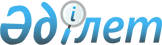 Об утверждении лимитов изъятия объектов животного мира на период с 15 февраля 2018 года по 15 февраля 2019 годаПриказ Заместителя Премьер-Министра Республики Казахстан - Министра сельского хозяйства Республики Казахстан от 1 февраля 2018 года № 58. Зарегистрирован в Министерстве юстиции Республики Казахстан 13 февраля 2018 года № 16344.
      В соответствии с подпунктом 55) пункта 1 статьи 9 Закона Республики Казахстан от 9 июля 2004 года "Об охране, воспроизводстве и использовании животного мира" ПРИКАЗЫВАЮ:
      1. Утвердить:
      1) лимиты изъятия объектов животного мира на период с 15 февраля 2018 года по 15 февраля 2019 года, за исключением рыб и других водных животных, согласно приложению 1 к настоящему приказу;
      2) лимиты вылова рыбы и других водных животных в рыбохозяйственных водоемах на период с 15 февраля 2018 года по 15 февраля 2019 года согласно приложению 2 к настоящему приказу.
      2. Комитету лесного хозяйства и животного мира Министерства сельского хозяйства Республики Казахстан в установленном законодательством порядке обеспечить:
      1) государственную регистрацию настоящего приказа в Министерстве юстиции Республики Казахстан;
      2) в течение десяти календарных дней со дня государственной регистрации настоящего приказа направление его копии в бумажном и электронном виде на казахском и русском языках в Республиканское государственное предприятие на праве хозяйственного ведения "Республиканский центр правовой информации" для официального опубликования и включения в Эталонный контрольный банк нормативных правовых актов Республики Казахстан;
      3) в течение десяти календарных дней после государственной регистрации настоящего приказа направление его копии на официальное опубликование в периодические печатные издания;
      4) размещение настоящего приказа на интернет-ресурсе Министерства сельского хозяйства Республики Казахстан после его официального опубликования.
      3. Контроль за исполнением настоящего приказа возложить на курирующего вице-министра сельского хозяйства Республики Казахстан.
      4. Настоящий приказ вводится в действие после дня его первого официального опубликования. Лимиты на изъятие объектов животного мира на период с 15 февраля 2018 года по 15 февраля 2019 года, за исключением рыб и других водных животных
      (Продолжение таблицы)
      (Продолжение таблицы)
      (Продолжение таблицы)
      (Продолжение таблицы) Квоты на изъятие в научных целях (в пределах общего лимита) *
      *Представленные квоты являются гарантированными для Национального референтного центра по ветеринарии и Института зоонозных инфекций; дополнительные квоты, в том числе для других организаций, могут выделяться на уровне областей также в пределах выделенных лимитов.  Лимиты вылова рыбы и других водных животных в рыбохозяйственных водоемах на период с 15 февраля 2018 года по 15 февраля 2019 года Глава 1. Рыбохозяйственные водоемы международного и республиканского значения Параграф 1. Жайык-Каспийский бассейн Параграф 2. Озеро Балхаш и дельта реки Или Параграф 3. Алакольская система озер Параграф 4. Капшагайское водохранилище Параграф 5. Буктырминское водохранилище Параграф 6. Озеро Жайсан Параграф 7. Шульбинское водохранилище Параграф 8. Усть-Каменогорское водохранилище Параграф 9. Река Ертис в пределах Восточно-Казахстанской области Параграф 10. Аральское (Малое) море Параграф 11. Аральское (Большое) море Параграф 12. Река Сырдарья Параграф 13. Шардаринское водохранилище Параграф 14. Река Есиль Параграф 15. Река Силеты Параграф 16. Река Тобол Параграф 17. Река Нура Параграф 18. Водохранилища канала имени К. Сатпаева Глава 2. Рыбохозяйственные водоемы местного значения Параграф 1. Акмолинская область
      (Продолжение таблицы) Параграф 2. Актюбинская область
      (Продолжение таблицы) Параграф 3. Алматинская область
      (Продолжение таблицы) Параграф 4. Жамбылская область
      (Продолжение таблицы) Параграф 5. Западно-Казахстанская область
      (Продолжение таблицы) Параграф 6. Карагандинская область
      (Продолжение таблицы) Параграф 6. Северо-Казахстанская область
      (Продолжение таблицы) Параграф 8. Костанайская область
      (Продолжение таблицы) Параграф 9. Кызылординская область
      (Продолжение таблицы) Параграф 10. Павлодарская область
      (Продолжение таблицы) Параграф 11. Южно-Казахстанская область
      Примечания:
      * с учетом научно-исследовательских работ;
      ** рыбохозяйственные водоемы местного значения с лимитом вылова рыбы, не превышающим 3 тонны;
      *** квота для научных целей по рыбам, занесенных в Красную книгу и, находящимся под угрозой исчезновения;
      **** квота вылова осетровых видов рыб для воспроизводственных целей;
      ***** квота вылова для научных целей;
      ****** квота вылова для воспроизводственных и научных целей.
					© 2012. РГП на ПХВ «Институт законодательства и правовой информации Республики Казахстан» Министерства юстиции Республики Казахстан
				
      Заместитель Премьер-Министра
Республики Казахстан-
Министр сельского хозяйства
Республики Казахстан 

У. Шукеев
Приложение 1
к приказу Заместителя Премьер-
Министра Республики
Казахстан-
Министра сельского хозяйства
Республики Казахстан
от 1 февраля 2018 года № 58(в особях)
№

Наименование областей

Виды животных (кроме редких и находящихся под угрозой исчезновения видов)

Лось

Марал (асканийский олень)

Сибирская косуля

Кабан

Сибирский горный козел

Бурый Медведь (кроме Тяньшаньского)

1

2

3

4

5

6

7

8

1
Акмолинская
35
20
1129
654
-
-
2
Актюбинская
-
-
249
644
-
-
3
Алматинская
-
295
1110
1712
646
-
4
Атырауская
-
-
-
186
-
-
5
Восточно-Казахстанская
130
215
995
519
12
96
6
Жамбылская
-
-
157
225
92
-
7
Западно-Казахстанская
-
-
119
310
-
-
8
Карагандинская
-
-
441
876
-
-
9
Костанайская
-
-
1077
950
-
-
10
Кызылординская
-
-
-
834
-
-
11
Мангистауская
-
-
-
54
-
-
12
Павлодарская
-
-
331
44
-
-
13
Северо-Казахстанская
-
10
1443
338
-
-
14
Южно-Казахстанская
-
-
9
344
-
-
15
Итого

165

540

7060

7690

750

96

Виды животных (кроме редких и находящихся под угрозой исчезновения видов)

Сурки (3 вида)

Ондатра

Соболь

Речной бобр

Лисица

Корсак

Зайцы (3 вида)

Американская норка

Енотовидная собака

9

10

11

12

13

14

15

16

17

26464
595
-
-
2633
914
22718
64
-
4042
165
-
2
1240
118
30543
-
-
4718
19583
-
-
1012
74
33358
15
-
-
-
-
-
-
-
1598
-
-
19886
400
1084
80
2471
126
20246
190
-
388
2446
-
-
332
150
4361
-
-
-
318
-
2
446
104
5724
-
-
15264
800
-
-
2036
332
32156
150
-
14204
6884
-
-
2123
124
25976
-
96
-
3200
-
-
280
237
15000
-
-
-
-
-
-
360
300
10000
-
-
5480
100
-
-
2230
1362
14063
-
-
320
430
-
2
2064
508
9040
63
256
-
-
-
-
872
130
6710
-
-
90766

34921

1084

86

18099

4479

231493

482

352

Виды животных (кроме редких и находящихся под угрозой исчезновения видов)

Барсук

Белка

Горностай

Степной хорек

Колонок

Рысь (кроме Туркестанской)

Выдра

Солонгой

ласка

Желтый суслик

18

19

20

21

22

23

24

25

26

27

486
23
36
302
-
6
-
-
30
-
146
-
-
26
-
-
-
-
-
-
466
-
-
-
-
-
-
-
-
-
-
-
-
-
-
-
-
-
-
-
1182
310
60
270
57
32
15
90
20
-
195
-
-
-
-
-
-
-
-
-
151
-
-
34
-
-
-
-
-
-
2020
-
20
738
-
-
-
-
8
10000
1080
182
88
403
4
2
-
-
30
30000
236
-
-
-
-
-
-
-
-
-
-
-
-
-
-
-
-
-
-
166
-
90
70
-
-
-
-
-
-
298
-
61
4
91
-
-
-
60
-
236
-
-
-
-
-
-
-
-
-
6662

515

355

1847

152

40

15

90

148

40000

Виды животных (кроме редких и находящихся под угрозой исчезновения видов)

Гусь

Утка

Лысуха

Кулик

Тетерев

Глухарь

Рябчик

28

29

30

31

32

33

34

43262
78051
11296
582
1017
0
-
6533
39555
5637
1545
45
-
-
1206
49564
10259
450
564
-
-
5075
62325
1958
-
-
-
-
5831
71547
20401
1619
8783
79
932
1115
20250
11226
-
-
-
-
2465
7530
1366
124
-
-
-
13917
63061
10806
866
3510
-
-
105 545
260470
10622
2476
1510
-
-
1798
15014
21250
-
-
-
-
781
21560
2894
1174
-
-
-
5648
74698
8330
374
966
-
-
7030
57362
12774
850
892
-
-
10170
25348
9326
-
-
-
-
210376

846335

138145

10060

17287

79

932

Виды животных (кроме редких и находящихся под угрозой исчезновения видов)

Фазан

Улар

Куропатки (5 видов)

Кеклик

Перепел

Голубь

35

36

37

38

39

40

-
-
5276
-
1834
-
-
-
9466
-
-
300
24342
22
1741
4158
3273
5076
-
-
540
-
-
-
83
-
6257
253
2090
1648
7950
-
1428
2604
768
2694
-
-
1540
-
-
278
316
-
16710
-
2322
3318
-
-
4407
-
95
1120
4918
-
810
710
80
1762
-
-
-
3578
-
1399
-
-
5138
-
668
1020
-
-
1116
-
366
252
6105
-
6302
6832
4546
12365
43714

22

60731

18135

16042

31232

№

Наименование областей

План изъятия диких зверей и птиц на 2018 год (количество особей)

Кабан

Косуля

Лиса

Корсак

Сурки

Гуси

Утки

Тетерев

Лысуха

Кулики

1
Акмолинская
6
8
12
6
7
15
4
10
-
2
Актюбинская
6
3
12
6
30
6
16
4
10
-
3
Алматинская
6
3
12
6
280
-
20
6
10
-
4
Атырауская
3
0
12
6
-
-
22
-
10
4
5
Восточно-Казахстанская
6
3
12
6
50
5
16
5
10
-
6
Западно-Казахстанская
6
3
12
6
-
5
21
-
10
-
7
Жамбылская
6
3
12
6
100
26
-
10
-
8
Карагандинская
6
3
12
6
-
10
12
4
10
-
9
Кызылординская
6
0
12
6
-
-
26
-
10
-
10
Костанайская
6
8
12
6
-
10
16
-
10
-
11
Мангистауская
0
0
12
6
-
-
22
-
11
3
12
Павлодарская
6
8
12
6
-
5
16
5
10
-
13
Северо-Казахстанская
6
8
12
6
-
10
16
-
10
-
14
Южно-Казахстанская
6
3
12
6
-
-
26
-
10
-
15
Итого:
75

53

168

84

460

58

270

28

141

7Приложение 2
к приказу Заместителя Премьер-
Министра Республики Казахстан-
Министра сельского хозяйства
Республики Казахстан
от 1 февраля 2018 года № 58(в тоннах)
№

Виды рыб и других водных животных

Наименование водоемов

Река Жайык с предустьевым пространством, включая буферную зону особо охраняемой природной территории "Ак-Жайык"

Река Кигаш с предустьевым пространством

Каспийское море

Всего

в пределах Атырауской области

в пределах Западно-Казахстанской области

1

2

3

4

5

6

7

1
Осетровые, в том числе:
4,63
-
4,63
2
Белуга
1,8****
-
-
-
4,63
3
Севрюга
2,09****
-
-
-
4,63
4
Русский осетр
0,6****
-
-
-
4,63
5
Шип
0,06****
-
-
-
4,63
6
Стерлядь
0,08****
-
-
-
4,63
7
Крупный частик, в том числе:
957,348
0,64
843,549
3021,65
4823,187
8
Судак
353,854
0,05
19,25
528,75
901,904
9
Сазан
188,38
0,26
89,659
1318,3
1596,599
10
Жерех
381,114
0,14
0,19*****
515,0
896,444
11
Сом
20,47
0,12
393,5
342,1
756,19
12
Щука
13,28
-
340,95
317,5
671,73
13
Берш
0,05*****
0,07*****
-
-
0,12
14
Толстолобик
0,2*****
-
-
-
0,2
15
Мелкий частик, туводные и култучные:
1805,61
0,59
2106,356
2493,08
6405,636
16
Вобла
503,41
-
317,4
874,4
1695,21
17
Лещ
1300,0
0,14
1031,6
1007,2
3338,94
18
Карась
2,0
-
653,6
158,1
813,7
19
Окунь
-
-
19,5
82,6
102,1
20
Линь
-
-
6,756
-
6,756
21
Красноперка
-
-
53,5
80,05
133,55
22
Густера
-
0,19
24,0
77,83
102,02
23
Синец
-
0,1
-
-
0,1
24
Чехонь
0,2
0,16
-
154,1
154,46
25
Белоглазка
-
-
-
58,8
58,8
26
Кильки, в том числе:
-
-
-
140,0
140,0
27
Обыкновенная
-
-
-
70,0
70,0
28
Анчоусовидная
-
-
-
70,0
70,0
29
Сельди, в том числе:
-
-
-
205,0
205,0
30
Каспийский пузанок
-
-
-
100,0
100,0
31
Большеглазый пузанок
-
-
-
55,0
55,0
32
Круглоголовый пузанок
-
-
-
50,0
50,0
33
Кефаль
-
-
-
1000,0
1000,0
34
Каспийский тюлень (голов)*****
-
-
-
300,0
300,0
35
Итого*
2767,588
1,23
2949,905
6859,73
12578,453
№

Виды рыб

Всего, тонн

Озеро Балхаш

Река Или

Водоемы дельты реки Или

1

2

3

4

5

1
Лещ
3855,626
2,70
2,333
2
Судак
535,398
2,99
6,37
3
Жерех
202,363
1,12
9,562
4
Вобла
202,928
1,51
7,035
5
Сом
416,738
5,71
19,288
6
Берш
77,195
1,10
2,243
7
Сазан
371,973
1,93
3,68
8
Карась
63,755
1,60
2,452
9
Белый амур
-
2,80
1,149
10
Змееголов
42,501
1,18
3,229
11
Итого*
5768,477
22,64
57,341
№

Виды рыб

Всего, тонн

Озеро Алаколь

Озеро Кошкарколь

Озеро Сасыкколь

1
2
3
4
5
1
Лещ
14,98
11,0
66,6
2
Окунь
88,955
8,4
11,6
3
Карась
10,0
10,6
37,3
4
Судак
0,025
0,1*****
0,028
5
Плотва
-
3,9
3,9
6
Сазан
0,051
0,3******
0,086
7
Рак
-
8,4
-
8
Итого*
114,011
42,7
119,514
№

Виды рыб

Всего, тонн

1

2

3

1
Лещ
427,6
2
Судак
29,0
3
Сазан
19,6
4
Жерех
21,2
5
Сом
40,625
6
Белый толстолобик
16,843
7
Белый амур
11,7
8
Вобла
38,6
9
Карась
13,1
10
Змееголов
21,5
11
Итого*
639,768
№

Виды рыб

Всего, тонн

1

2

3

1
Лещ
960,5
2
Плотва
128,2
3
Окунь
144,0
4
Судак
206,7
5
Щука
152,3
6
Язь
5,7
7
Рипус
75,05
8
Сазан
2,1******
9
Пелядь
0,55******
10
Карась
59,0
11
Итого*
1734,1
№

Виды рыб

Всего, тонн

1

2

3

1
Лещ
3536,8
2
Плотва
72,0
3
Окунь
127,08
4
Судак
500,0
5
Щука
171,9
6
Язь
22,0
7
Карась
98,0
8
Сазан
39,65
9
Налим
0,05*****
10
Линь
0,05*****
11
Итого*
4567,53
№

Виды рыб

Всего, тонн

1

2

3

1
Лещ
96,8
2
Судак
46,9
3
Плотва
44,1
4
Окунь
11,0
5
Карась
0,04******
6
Сазан
0,04******
7
Щука
0,02******
8
Итого*
198,9
№

Виды рыб

Всего, тонн

1

2

3

1
Лещ
1,701
2
Плотва
10,152
3
Окунь
5,52
4
Судак
0,01*****
5
Карась
0,01*****
6
Рипус
1,05******
7
Пелядь
0,51******
8
Итого*
18,953
№

Виды рыб

Всего, тонн

1

2

3

1
Лещ
0,08
2
Окунь
0,05
3
Карась
0,02
4
Щука
0,02
5
Плотва
0,05
6
Судак
0,06*****
7
Линь
0,02*****
8
Стерлядь
0,05*****
9
Итого*
0,35
№

Виды рыб

Всего, тонн

1

2

3

1
Щука
46,0
2
Лещ
2605,0
3
Жерех
170,0
4
Сазан
210,0
5
Чехонь
216,0
6
Плотва
1950,0
7
Судак
945,0
8
Камбала
25,0
9
Белоглазка
15,0
10
Белый амур
8,0
11
Толстолобик
12,0
12
Красноперка
154,0
13
Сом
72,0
14
Змееголов
41,0
15
Итого*
6469,0
№

Виды рыб и других водных животных

Всего, тонн

в пределах Актюбинской области

в пределах Кызылординской области

1

2

3

4

1
Цисты артемии
252,77
55,61
2
Итого*
252,77
55,61
№

Виды рыб

Всего, тонн

В пределах Кызылординской области

В пределах Южно-Казахстанской области

1

2

3

4

1
Сазан
0,8
12,754
2
Лещ
4,0
19,818
3
Плотва
2,6
28,818
4
Судак
1,4
23,03
5
Жерех
1,2
12,811
6
Чехонь
-
15,191
7
Карась
-
25,536
8
Толстолобик
-
10,313
9
Сом
-
19,914
10
Итого*
10,0
168,185
№

Виды рыб

Всего, тонн

1

2

3

1
Карась
260,57
2
Сазан
114,89
3
Жерех
70,537
4
Лещ
132,89
5
Сом
31,6
6
Толстолобик
23,882
7
Судак
236,22
8
Плотва
119,21
9
Чехонь
96,047
10
Итого*
1085,846
№

Виды рыб

Всего, тонн

в пределах Акмолинской области

в пределах Северо-Казахстанской области

1

2

3

4

1
Щука
0,8
1,3
2
Плотва
1,5
1,2
3
Окунь
2,2
3,5
4
Лещ
0,8
4,8
5
Линь
0,3
0,1
6
Судак
-
0,3
7
Налим
-
0,3
8
Итого*
5,6
11,5
№

Виды рыб

Всего, тонн

в пределах Акмолинской области

в пределах Северо-Казахстанской и Павлодарской областей

1

2

3

4

1
Щука
1,6
1,7
2
Плотва
1,0
1,1
3
Окунь
3,2
1,8
4
Лещ
0,8
0,6
5
Линь
1,6
-
6
Карп
0
1,87
7
Итого*
8,2
7,07
№

Виды рыб

Всего, тонн

1

2

3

1
Плотва
4,7
2
Лещ
12,2
3
Окунь
9,6
4
Щука
5,5
5
Итого*
32,0
№

Виды рыб

Всего, тонн

в пределах Акмолинской области

в пределах Карагандинской области

1

2

3

4

1
Карась
5,6
5,3
2
Карп
0,7
0,5
3
Плотва
3,2
4,5
4
Лещ
2,9
3,4
5
Линь
1,0
1,2
6
Щука
4,7
4,1
7
Окунь
4,9
3,3
8
Судак
-
0,1
9
Итого*
23,0
22,4
№

Виды рыб

Всего, тонн

в пределах Павлодарской области

в пределах Карагандинской области

1

2

3

4

1
Лещ
9,49
12,03
2
Судак
0,08
0,07
3
Плотва
40,07
28,47
4
Окунь
15,66
12,65
5
Карась
-
11,0
6
Щука
27,68
17,84
7
Линь
1,72
1,2
8
Карп
-
2,2
9
Рипус
1,0
-
10
Итого*
95,7
85,46
№

Водоемы

Всего, тонн

Виды рыб и других водных животных

карась

лещ

карп (сазан)

сиговые

щука

окунь

плотва

1

2

3

4

5

6

7

8

9

10

1
Озеро Барсен
3,2
1,0
0,1
-
-
1,0
1,0
0,1
2
Озеро Быргыз
5,5
5,0
-
0,5
-
-
-
-
3
Плотина Голубая Нива
3,0
3,0
-
-
-
-
-
-
4
Озеро Коктеке
3,2
2,8
-
0,4
-
-
-
-
5
Озеро Енбек
3,0
2,9
-
0,1
-
-
-
-
6
Водохранилище Красноборское
3,2
1,0
-
-
-
0,5
1,0
0,7
7
Озеро Большой Барлыколь
3,0
3,0
-
-
-
-
-
-
8
Пруд Кенетайский
3,6
-
1,5
-
-
0,5
0,6
1,0
9
Пруд Ждановский
4,0
2,0
-
1,0
-
-
-
1,0
10
Пруд Каменный
3,0
2,0
-
1,0
-
-
-
-
11
Плотина Максимовская
3,5
1,0
-
-
-
1,0
1,0
-
12
Озеро Батпакколь
3,0
1,5
-
0,5
-
0,5
0,5
-
13
Озеро Мамай
3,0
3,0
-
-
-
-
-
-
14
Озеро Жалтырколь
4,0
-
-
0,1
-
3,6
0,2
0,1
15
Озеро Кубиколь
3,0
3,0
-
-
-
-
-
-
16
Пруд Арлан
3,0
3,0
-
-
-
-
-
-
17
Озеро Талдыколь
4,0
1,2
-
-
-
0,8
1,2
0,8
18
Пруд Фроловский
3,0
1,5
-
1,0
0,5
-
-
-
19
Озеро Кожаколь
13,5
10,0
-
-
-
-
0,5
-
20
Озеро Караколь
6,0
6,0
-
-
-
-
-
-
21
Озеро Коржынколь
3,9
3,9
-
-
-
-
-
-
22
Озеро Тазкудук
10,3
0,5
-
-
-
9,8
-
-
23
Плотина Новопервомайская
11,3
9,8
-
1,5
-
-
-
-
24
Озеро Копа
7,5
-
4,7
0,3
-
0,5
0,2
0,2
25
Озеро Биртабан
20,5
6,5
5,0
-
-
2,0
3,0
2,5
26
Озеро Коктал
32,0
3,5
20,0
-
-
3,5
1,0
2,5
27
Озеро Шалкар
109,0
12,5
64,0
-
-
6,5
6,5
8,0
28
Озеро Шолак
56,0
5,0
30,5
4,0
-
5,0
3,0
4,5
29
Озеро Кумдыколь
6,6
-
-
1,5
-
-
3,6
1,5
30
Водохранилище Кояндинское
13,8
2,0
-
2,2
0,6
3,0
3,0
-
31
Озеро Балыктыколь
6,0
5,6
-
-
-
-
0,3
0,1
32
Река Нура
23,4
4,8
3,7
3,2
-
3,9
4,0
0,8
33
Река Карасу
5,9
1,2
0,3
0,5
-
2,3
0,9
0,2
34
Река Николаевская
3,0
0,1
0,1
-
-
2,0
0,5
0,1
35
Река Терсакан
3,5
0,5
-
-
-
0,5
1,0
0,5
36
Озеро Ший-Шалкар
5,0
5,0
-
-
-
-
-
-
37
Озеро Садырбай
5,0
4,0
-
-
-
1,0
-
-
38
Озеро Узынколь
3,0
0,5
-
1,2
-
0,8
0,5
-
39
Озеро Майбалык
16,5
-
5,0
10,0
0,5
-
1,0
-
40
Озеро Солдатколь
15,0
10,0
-
4,0
1,0
-
-
-
41
Водохранилище Астанинское (Вячеславское)
45,0
-
8,0
3,0
1,0
7,0
10,0
4,0
42
Водохранилище Чаглинское
7,0
-
0,7
0,7
-
3,4
1,2
1,0
43
Озеро Малый Косколь
1,5
1,5
-
-
-
-
-
-
44
Плотина Сопка 305
2,0
1,0
-
0,5
-
-
0,3
0,2
45
Озеро Тенгиз
59,4
-
-
-
-
-
-
-
46
Озеро Жамантуз
37,0
-
-
-
-
-
-
-
47
Озеро Ащисор
25,0
-
-
-
-
-
-
-
48
Озеро Туздыколь
18,0
-
-
-
-
-
-
-
49
Озеро Есенбек
25,05
-
-
-
-
-
-
-
50
Озеро Карасор
49,1
-
-
-
-
-
-
-
51
Озеро Тузашы
11,1
-
-
-
-
-
-
-
52
Прочие водоемы**
182,85
115,9
5,9
21,67
2,1
6,7
12,9
9,13
53
Итого*
900,9
246,7
149,5
58,87
5,7
65,8
58,9
38,93
Виды рыб и других водных животных

линь

судак

налим

рак

гаммарус

цисты артемии

11
12
13
14
15
16
-
-
-
-
-
-
-
-
-
-
-
-
-
-
-
-
-
-
-
-
-
-
-
-
-
-
-
-
-
-
-
-
-
-
-
-
-
-
-
-
-
-
-
-
-
-
-
-
-
-
-
-
-
-
-
-
-
-
-
-
0,5
-
-
-
-
-
-
-
-
-
-
-
-
-
-
-
-
-
-
-
-
-
-
-
-
-
-
-
-
-
-
-
-
-
-
-
-
-
-
-
-
-
-
-
-
-
-
-
3,0
-
-
-
-
-
-
-
-
-
-
-
-
-
-
-
-
-
-
-
-
-
-
-
-
-
-
-
-
-
0,3
1,3
-
-
-
-
0,5
1,0
-
- 
-
-
0,5
1,0
-
-
-
-
2,0
9,5
-
-
-
-
0,5
3,5
-
-
-
-
-
-
-
-
-
-
-
3,0
-
-
-
-
-
-
-
-
-
-
3,0
-
-
-
-
-
0,5
-
-
-
-
-
0,1
-
0,1
-
-
-
1,0
-
-
-
-
-
-
-
-
-
-
-
-
-
-
-
-
-
-
-
-
-
-
-
-
-
-
-
-
-
-
-
-
-
-
-
-
12,0
-
-
-
-
-
-
-
-
-
-
-
-
-
-
-
-
-
-
-
-
-
-
-
-
-
-
-
59,4
-
-
-
-
-
37,0
-
-
-
-
-
25,0
-
-
-
-
-
18,0
-
-
-
-
-
25,05
-
-
-
-
-
49,1
-
-
-
-
-
11,1
6,05
0,1
-
2,2
0,2
-
17,95
31,4
0,1
2,2
0,2
224,65
№

Водоемы

Всего, тонн

Виды рыб и других водных животных

судак

карась

карп (сазан)

щука

лещ

плотва

1

2

3

4

5

6

7

8

9

1
Кызылсуское водохранилище
1,24
-
-
-
-
0,32
0,21
2
Каргалинское водохранилище
32,66
-
1,5
2,0
5,3
10,0
2,9
3
Актюбинское водохранилище
54,36
2,01
15,6
2,65
-
17,3
4,75
4
Ащибекское водохранилище
1,59
-
-
-
-
-
0,93
6
Саздинское водохранилище
5,39
-
2,63
-
0,15
-
0,47
7
Река Улькаяк
1,1
-
-
0,3
-
-
0,5
8
Река Орь
2,78
-
1,06
0,6
0,4
0,41
-
9
Река Киил
1,325
-
0,243
0,133
0,259
-
0,17
10
Река Уил
2,27
-
0,5
0,2
0,4
-
0,18
11
Река Большая Хобда
2,47
-
1,0
0,17
0,27
-
0,22
12
Река Темир
1,66
-
0,24
0,11
0,3
0,18
0,29
13
Река Илек
2,26
-
1,0
-
0,32
0,1
0,29
14
Пруд Беляевский
0,22
-
0,22
-
-
-
-
15
Пруд Яблуновский
0,34
-
-
0,11
0,13
-
-
16
Пруд Акшат
0,26
-
0,26
-
-
-
-
17
Пруд Облздравотдела
1,25
-
0,49
0,22
-
-
0,1
18
Пруд Жайсан
0,594
-
0,11
0,124
-
-
0,1
19
Озеро Сорколь, Муголжарский район
2,71
-
-
0,44
0,25
1,09
0,43
20
Озеро Сорколь, Иргизский район
19,37
-
2,87
8,19
1,1
2,01
1,06
21
Озеро Кутиколь
13,57
-
3,76
4,18
0,95
1,62
0,34
22
Озеро Малайдар
12,56
-
2,94
4,78
0,88
0,94
0,3
23
Озеро Тайпакколь
19,37
-
2,87
8,19
1,1
2,01
1,06
24
Озеро Асаубай
3,87
-
2,37
0,67
0,12
0,13
0,17
25
Озера Большой Жарколь
31,09
-
4,67
12,66
1,53
2,05
1,69
26
Озера Малый Жарколь
12,51
-
3,16
5,09
1,36
0,41
0,23
27
Озеро Байтакколь
47,92
-
10,9
17,12
3,08
2,89
1,71
28
Озеро Кармакколь
23,63
-
4,48
8,91
2,03
1,93
1,07
29
Озеро Кокколь
11,73
-
2,39
4,51
0,44
0,49
0,37
30
Озеро Бокенколь
19,22
-
2,83
7,26
1,96
1,79
0,9
31
Озеро Кармакколь (п. Мамыр)
7,07
-
1,95
2,72
0,31
0,33
0,42
32
Озера Большой и Малый Жаланаш
22,76
-
6,17
8,53
1,31
1,47
0,71
33
Озеро Шалкар
6,31
-
2,39
0,61
-
-
0,63
34
Итого*
365,459
2,01
78,603
100,477
23,949
47,47
22,2
Виды рыб и других водных животных

окунь

язь

линь

сом

красноперка

густера

рак

10

11

12

13

14

15

16

0,6
-
-
-
0,11
-
-
3,9
1,1
-
-
-
5,96
-
3,9
7,75
-
-
-
-
0,4
0,17
0,11
-
0,17
0,21
-
0,81
1,33
-
-
-
-
-
0,3
-
-
-
-
-
-
0,31
-
-
-
-
-
-
0,13
-
0,24
0,15
-
-
-
0,3
0,13
0,25
-
0,31
-
-
0,1
-
0,26
0,16
-
0,29
-
0,22
-
0,18
0,14
-
-
-
0,3
0,25
-
-
-
-
-
-
-
-
-
-
-
-
-
-
0,1
-
-
-
-
-
-
-
-
-
-
-
0,32
-
0,12
-
-
-
-
-
-
-
-
0,26
-
-
0,5
-
-
-
-
-
-
1,62
2,52
-
-
-
-
-
0,99
1,73
-
-
1,87
0,85
-
-
-
-
-
1,62
2,52
-
-
-
-
0,21
0,2
-
-
-
-
-
4,9
3,59
-
-
-
-
-
0,65
1,61
-
-
-
-
-
6,86
5,36
-
-
-
-
-
3,1
2,11
-
-
-
-
-
1,79
1,74
-
-
-
-
-
2,52
1,96
-
-
-
-
-
0,54
0,8
-
-
-
-
-
2,36
2,21
-
-
-
-
-
2,39
0,13
-
-
-
0,16
-
43,28
37,89
1,26
0,45
0,85
6,62
0,4
№

Водоемы

Всего, тонн

Виды рыб и других водных животных

лещ

жерех

карась

сазан

вобла

1

2

3

4

5

6

7

8

1
Озеро Михайловское
8,435
1,009
0,578
0,294
1,366
0,385
2
Озеро Жаналык
2,06
-
-
0,56
-
-
3
Озеро Туранговый
2,39
0,19
0,33
0,34
0,27
0,21
4
Озеро Октябрьское
2,23
-
-
0,77
1,46
-
5
Озеро Саз Талгар
13,13
0,43
-
4,51
3,45
0,8
6
Озеро Ащису
6,83
0,33
0,48
0,06
0,46
2,52
7
Итого*
35,075
1,959
1,388
6,534
7,006
3,915
Виды рыб и других водных животных

сом

судак

берш

толстолобик

белый амур

змееголов

9
10
11
12
13
14
0,993
1,127
-
0,694
0,434
1,555
-
1,26
-
0,24
-
-
0,81
0,24
-
-
-
-
-
-
-
-
-
-
-
3,94
-
-
-
-
2,04
0,86
0,08
-
-
-
3,843
7,427
0,08
0,934
0,434
1,555
№

Водоемы

Всего, тонн

Виды рыб и других водных животных

щука

лещ

карп (сазан)

судак

карась

жерех

плотва

1

2

3

4

5

6

7

8

9

10

1
Тасоткольское Водохранилище
20,95
-
9,735
1,3
4,29
5,625
-
-
2
Озеро Бииликоль
66,265
-
10,51
6,2
25,1
7,3
-
4,5
3
Озеро Акколь
19,52
-
5,59
0,605
2,21
9,38
-
-
4
Терс-Ащибулакское водохранилище
2,87
-
0,57
0,235
1,02
1,045
-
-
5
Ынталы водохра-нилище
3,95
-
1,295
0,145
0,595
1,915
-
-
6
Озеро Караколь
5,95
0,345
0,25
0,65
-
1,4
0,745
-
7
Водоемы бассейна реки Асса
23,56
-
2,465
4,11
1,545
9,34
-
0,33
8
Водоемы бассейна реки Талас
24,22
0,305
1,16
3,51
0,86
12,78
0,8
0,39
9
Водоемы бассейна реки Шу
29,405
1,620
1,58
6,205
0,305
11,66
0,41
0,97
10
Озеро Кашкан-тениз
5,0
-
-
-
-
-
-
-
11
Озеро Ащиколь
5,0
-
-
-
-
-
-
-
12
Озеро Большой Камкалы
4,8
0,31
0,29
0,41
-
-
0,155
-
13
Озеро Шилик
3,0
-
-
2,7
-
0,1
-
0,2
14
Итого*
214,49
2,58
33,445
26,07
35,925
60,545
2,11
6,39
Виды рыб и других водных животных

окунь

язь

змееголов

маринка

толстолобик

красноперка

белый амур

вобла

рак

цисты артемии

11

12

13

14

15

16

17

18

19

20

-
-
-
-
-
-
-
-
-
-
-
-
8,0
-
-
-
-
-
4,655
-
-
-
1,435
-
-
-
-
-
0,3
-
-
-
-
-
-
-
-
-
-
-
-
-
-
-
-
-
-
-
-
-
0,345
0,86
0,7
-
-
0,655
-
-
-
-
-
-
2,015
0,17
0,345
1,565
1,475
0,2
-
-
-
-
2,615
0,4
0,05
0,055
0,875
0,235
0,185
-
0,04
0,05
3,45
0,37
0,385
0,35
1,975
0,035
-
-
-
-
-
-
-
-
-
-
-
5,0
-
-
-
-
-
-
-
-
-
5,0
0,8
2,01
0,03
-
-
-
0,795
-
-
-
-
-
-
-
-
-
-
-
-
-
1,185
2,92
18,245
0,94
0,78
2,625
5,12
0,47
5,14
10,0
№

Водоемы

Всего, тонн

Виды рыб и других водных животных

подуст

голавль

судак

чехонь

щука

язь

белоглазка

красноперка

лещ

1

2

3

4

5

6

7

8

9

10

11

12

1
Озеро Сорколь
9,09
-
-
-
-
-
-
-
0,87
-
2
Озеро Сарышыганак
20,3
-
-
1,1
-
-
-
-
0,6
10,1
3
Озеро Шалкар
15,9
-
-
-
-
-
-
-
-
-
4
Озеро Едильсор
14,8
-
-
0,6
-
0,7
-
-
0,4
0,3
5
Водохранилище на реке Барбастау
4,15
-
-
-
-
0,2
0,8
-
0,3
-
6
Корейское водохранилище на реке Ембулатовка
1,34
-
-
-
-
-
-
-
0,19
-
7
Муратсайское водохранилище
2,85
-
-
0,11
-
-
-
0,04
0,04
0,02
8
Пятимарское водохранилище
32,8
-
-
-
-
-
-
3,0
2,9
9
Река Большой Узень
13,49
-
0,4
0,3
-
-
0,04
-
0,1
0,3
10
Река Грачи 1
5,176
-
-
-
-
-
-
-
1,794
1,053
11
Река Грачи 2
3,85
-
-
-
-
0,2
-
-
2,66
0,54
12
Река Малый Узень
9,96
-
-
-
-
-
0,03
-
0,7
0,1
13
Битикское водохранилище
66,8
-
-
-
0,6
1,2
0,7
-
19,4
7,9
14
Донгелекское водохранилище
25,1
-
-
0,9
-
6,3
-
-
2,2
3,1
15
Озеро Рыбный Сокрыл
23,341
-
-
1,529
-
4,299
-
-
-
3,21
16
Река Солянка
4,683
-
-
0,884
-
0,351
-
-
0,433
-
17
Кировское водохранилище
49,1
-
-
0,5
0,1
-
-
-
10,6
8,8
18
Озеро Глубинное
2,35
0,14
0,01
0,02
0,06
0,03
0,14
-
0,01
0,05
19
Река Кушум
14,46
-
-
0,08
0,04
1,7
0,15
-
2,94
1,05
20
Водохранилище Жанакуш
3,26
-
-
-
-
0,16
-
-
0,2
-
21
Итого*
322,8
0,14
0,41
6,023
0,8
15,14
1,86
0,04
46,437
39,423
Виды рыб и других водных животных

вобла

плотва

карась золотой

карась серебряный

линь

синец

окунь

жерех

Карп (сазан)

густера

сом

берш

рак

13

14

15

16

17

18

19

20

21

22

23

24

25

-
0,51
-
6,6
-
-
0,68
-
0,43
-
-
-
-
-
1,4
0,9
0,8
0,3
1,1
0,7
-
1,1
0,5
-
-
1,7
2,7
-
-
0,5
0,2
-
4,3
-
8,0
0,2
-
-
-
-
4,9
-
2,9
-
-
4,0
-
0,7
0,3
-
-
-
-
0,2
-
2,6
-
-
-
-
-
-
-
-
0,05
-
0,67
-
0,2
-
-
0,28
-
-
-
-
-
-
-
0,74
-
-
-
-
0,38
-
-
0,02
-
-
1,5
-
1,0
8,2
1,9
0,4
-
1,9
-
-
0,9
4,2
-
8,4
-
0,18
-
2,7
-
2,4
0,3
-
0,07
0,7
-
-
6,0
-
-
-
-
0,652
-
1,027
-
-
-
0,65
-
-
-
-
-
0,13
0,32
-
-
-
-
-
-
-
-
-
1,5
-
0,5
-
-
0,9
-
0,16
0,07
0,6
-
5,4
-
16,3
-
-
3,2
3,8
0,6
5,1
-
1,6
-
-
6,4
-
1,5
-
2,1
1,9
-
2,7
2,1
0,6
-
1,7
-
-
-
-
-
9,459
-
-
2,408
-
2,436
-
-
-
-
-
-
-
0,429
-
0,877
0,709
-
0,643
-
-
0,357
-
-
2,4
7,3
5,8
8,9
0,1
0,4
0,4
-
0,2
3,6
-
-
0,04
-
1,74
-
-
0,01
0,1
-
-
-
-
-
0,15
0,05
0,83
2,55
-
2,53
0,15
0,46
0,23
1,2
-
0,35
-
1,2
-
-
-
-
0,1
-
-
0,7
-
-
0,9
2,7
32,69
16,45
39,188
18,422
8,277
23,924
7,85
14,599
5,42
11,95
0,357
30,7
№

Водоем

Всего, тонн

Виды рыб и других водных животных

рак

линь

щука

лещ

карп (сазан)

1

2

3

4

5

6

7

8

1
Озеро Жартас
9,9
0,2
-
-
-
2,4
2
Озеро Большое Каркаралинское
13,4
-
-
-
-
2,4
3
Озеро Ботакара
6,8
-
-
-
-
-
4
Водохранилище Бидаикское
3,9
-
-
0,5
-
-
5
Озеро Рудничное
8,5
-
-
-
-
1,6
6
Озеро Балыктыколь
15,2
-
-
-
-
-
7
Озеро Койтас
18,6
0,2
-
-
-
2,2
8
Водохранилище Самаркандское
48,9
-
-
1,7
19,4
1,0
9
Водохранилище Интумакское
16,7
-
-
-
2,5
1,1
10
Река Кульса
9,0
-
-
-
-
-
11
Водохранилище Шерубай-Нуринское
16,4
-
-
-
4,6
12
Водохранилище Ащисуйское
3,6
-
-
1,5
-
0,2
13
Водохранилище Кенгирское
29,5
10,0
-
-
-
10,0
14
Озеро Токсумак
4,7
-
-
-
-
0,8
15
Река Сарысу
3,8
-
-
2,0
-
0,4
16
Водохранилище Чкаловское
3,1
0,6
-
-
-
0,3
17
Пруд № 9
3,0
-
-
-
-
1,0
18
Озеро Коктенколь
3,9
-
-
1,1
-
-
19
Озеро Курганколь
3,5
0,2
-
-
-
-
20
Озеро Сасыкколь
42,2
-
-
1,2
9,8
1,1
21
Плотина Миньковская
6,5
0,5
-
-
-
3,0
22
Прочие водоемы**
26,3
1,5
0,3
1,7
-
4,8
23
Итого*
297,4
13,2
0,3
9,7
36,3
32,3
Виды рыб и других водных животных

судак

карась

плотва

окунь

язь

сиговые

9
10
11
12
13
14
-
1,4
0,4
5,5
-
-
-
2,2
0,5
8,3
-
-
-
6,8
-
-
-
-
-
1,0
0,5
0,4
1,5
-
-
4,2
-
2,7
-
-
-
10,0
-
-
-
5,2
-
1,5
-
13,5
-
1,2
0,8
22,3
1,7
2,0
-
-
-
9,1
2,2
1,8
-
-
-
9,0
-
-
-
-
0,5
4,5
2,0
4,8
-
-
-
0,8
0,5
0,6
-
-
-
8,0
0,5
1,0
-
-
-
3,3
-
0,6
-
-
-
0,5
0,5
0,4
-
-
-
1,2
0,5
0,5
-
-
-
2,0
-
-
-
-
-
-
1,4
-
1,4
-
-
3,3
-
-
-
-
0,5
20,4
5,9
3,3
-
-
-
3,0
-
-
-
-
-
13,6
2,4
1,8
0,2
-
1,8
128,1
19
47,2
3,1
6,4
№

Водоемы

Всего, тонн

Виды рыб и других водных животных

карась

лещ

карп

сиговые

щука

окунь

1

2

3

4

5

6

7

8

9

1
Озеро Долгое Большое
4,0
4,0
-
-
-
-
-
2
Озеро Долгое Дальнее
3,0
1,0
-
-
-
-
-
3
Озеро Кушукколь
4,5
2,5
-
-
-
-
-
4
Озеро Кендыкты
16,1
4,3
-
3,5
0,5
1,5
5,5
5
Озеро Курганское
3,0
2,0
-
-
1,0
-
-
6
Озеро Башкирское
4,5
2,5
-
-
-
0,3
0,7
7
Озеро Жалтырь
6,5
2,5
-
1,0
3,0
-
-
8
Озеро Биесоган
6,2
6,2
-
-
-
-
-
9
Озеро Шаглы - Тенгиз
40,0
40,0
-
-
-
-
-
10
Озеро Балыкты Большое
15,0
8,0
0,5
0,5
2,5
-
3,0
11
Озеро Коржанкуль Большой
3,0
2,2
-
0,3
-
-
0,5
12
Озеро Грачи
4,7
4,0
-
0,1
0,3
0,3
-
13
Озеро Соленое (Благовещенка)
10,0
-
-
-
-
-
-
14
Озеро Соленое (Богатое)
19,0
-
-
-
-
-
-
15
Озеро Каменное
4,0
4,0
-
-
-
-
-
16
Озеро Черепково
3,0
3,0
-
-
-
-
-
17
Озеро Рыбное (Воскресеновка)
4,2
4,0
-
-
-
-
-
18
Озеро Тарангул Большой
72,0
7,0
5,0
10,0
-
11,0
18,0
19
Озеро Горькое (Казанка)
3,3
2,0
-
-
1,0
0,3
-
20
Озеро Утиное
3,5
2,0
-
1,0
-
-
0,5
21
Озеро Бескамышное
3,5
1,5
-
0,5
-
-
1,0
22
Озеро Горькое (Островское)
44,4
-
-
-
-
-
-
23
Озеро Екатериновское
4,3
3,5
-
-
0,5
0,3
-
24
Озеро Большой Избасар
3,0
3,0
-
-
-
-
-
25
Озеро Лагерное
6,2
3,0
-
-
3,2
-
-
26
Озеро Питное (Островское)
5,0
3,0
-
-
2,0
-
-
27
Озеро Питное (Пресновское)
44,2
-
-
-
-
-
-
28
Озеро Питное
4,0
2,5
-
0,5
1,0
-
-
29
Озеро Семилово
16,0
-
-
-
-
-
-
30
Озеро Соленое (Сенжарка)
14,0
-
-
-
-
-
-
31
Озеро Половинное
10,0
10,0
-
-
-
-
-
32
Озеро Крутое
3,5
1,5
-
-
-
-
-
33
Озеро Лебяжье
15,0
5,0
-
-
1,0
2,0
7,0
34
Озеро Лебяжье (Налобинское)
6,2
3,0
-
-
3,2
-
-
35
Озеро Налобинское
3,0
3,0
-
-
-
-
-
36
Озеро Плоское
5,0
3,0
-
-
-
-
2,0
37
Озеро Полковниково
4,0
4,0
-
-
-
-
-
38
Озеро СолҰное (Пресновка)
6,5
1,0
-
-
5,5
-
-
39
Озеро Сумное
3,5
3,5
-
-
-
-
-
40
Озеро Широкое
5,0
5,0
-
-
-
-
-
41
Озеро Шайтаново
4,0
2,0
-
1,0
-
1,0
-
42
Озеро Улыколь
35,0
12,0
-
8,0
-
7,0
4,0
43
Озеро Матсор
10,0
-
-
-
-
-
-
44
Озеро Кишкенесор
10,0
-
-
-
-
-
-
45
Зеленогайские плотины
5,0
3,5
-
1,5
-
-
-
46
Озеро Аксуат
3,0
3,0
-
-
-
-
-
47
Озеро Баян
12,0
12,0
-
-
-
-
-
48
Озеро Жаксы-Жангыстау
26,0
-
4,0
-
8,0
-
8,0
49
Озеро Косколь Малый
72,0
-
-
-
-
-
-
50
Озеро Косколь Малый (район Шал акына)
3,5
2,5
-
-
-
1,0
-
51
Озеро Козловское
3,0
2,5
-
0,5
-
-
-
52
Сергеевское водохранилище
27,0
-
-
10,0
10,0
7,0
-
53
Пойма реки Ишим
47,5
27,0
5,51
-
-
3,42
6,15
54
Пасынки (Жамбылский район)
15,0
-
-
-
-
-
-
55
Озеро Демкино
3,0
-
-
-
-
-
-
56
Прочие водоемы**
242,21
215,18
0,2
10,1
7,9
3,15
2,61
57
Итого*
954,01
436,38
15,21
48,5
50,6
38,27
58,96
Виды рыб и других водных животных

линь

судак

плотва

гаммарус

цисты артемии

10

11

12

13

14

-
-
-
-
-
-
-
-
2,0
-
-
-
-
2,0
-
0,3
-
0,5
-
-
-
-
-
-
-
-
-
1,0
-
-
-
-
-
-
-
-
-
-
-
-
-
-
-
-
-
-
-
0,5
-
-
-
-
-
-
-
-
-
-
-
-
-
-
-
-
10,0
-
-
-
-
19,0
-
-
-
-
-
-
-
-
-
-
0,2
-
-
-
-
6,0
12,0
3,0
-
-
-
-
-
-
-
-
-
-
-
-
-
-
0,5
-
-
-
-
-
44,4
-
-
-
-
-
-
-
-
-
-
-
-
-
-
-
-
-
-
-
-
-
-
-
-
44,2
-
-
-
-
-
-
-
-
-
-
16,0
-
-
-
-
14,0
-
-
-
-
-
-
-
-
2,0
-
-
-
-
-
-
-
-
-
-
-
-
-
-
-
-
-
-
-
-
-
-
-
-
-
-
-
-
-
-
-
-
-
-
-
-
-
-
-
-
-
-
-
-
-
-
-
-
4,0
-
-
-
-
-
-
10,0
-
-
-
-
10,0
-
-
-
-
-
-
-
-
-
-
-
-
-
-
-
-
-
6,0
-
-
-
-
-
72,0
-
-
-
-
-
-
-
-
-
-
-
-
-
-
-
-
-
-
5,42
-
-
-
-
-
-
15,0
-
-
-
3,0
-
0,82
-
2,05
0,2
-
7,32
12,0
22,97
169,8
94,0
№

Водоем

Всего, тонн

Виды рыб и других водных животных

карась

лещ

карп (сазан)

сиговые

щука

1

2

3

4

5

6

7

8

1
Пруд Железнодорожный
3,0
1,0
-
2,0
-
-
2
Пруд Кандыбайский
4,0
4,0
-
-
-
-
3
Озеро Косколь (Пограничное)
4,0
4,0
-
-
-
-
4
Озеро Сулуколь
15,2
2,0
-
8,2
-
-
5
Озеро Шийли
5,0
5,0
-
-
-
-
6
Водохранилище Верхне-Тобольское
147,1
-
69,5
8,0
20,0
9,0
7
Малый Шишиколь
3,0
1,5
1,2
-
-
8
Пруд Зареченский
3,0
3,0
-
-
-
-
9
Пруд Новый
3,5
0,5
-
0,5
-
0,5
10
Пруд Садовое
3,0
1,5
-
1,5
-
-
11
Озеро Алаколь
3,0
3,0
-
-
-
-
12
Озеро Тениз
10,3
8,0
-
0,3
-
1,0
13
Озеро Алаколь (Мокрое)
11,5
5,5
-
-
-
0,5
14
Озеро Сарыколь (Сарыкольский район)
6,8
6,8
-
-
-
-
15
Водохранилище Каратомарское
75,0
-
35,0
9,0
2,0
10,0
16
Озеро Большое Немецкое
4,0
1,5
-
2,0
-
-
17
Озеро Валерьяновская балка
4,0
1,0
-
3,0
-
-
18
Озеро Кендирли
4,0
3,0
-
1,0
-
-
19
Озеро Таксор
4,0
1,0
-
3,0
-
-
20
Озеро в Урочище Караколь
3,5
1,0
-
2,0
-
-
21
Озеро Бабье
7,5
6,5
-
-
-
0,5
22
Озеро Большое
3,0
2,0
-
0,5
-
0,5
23
Озеро Коняево
3,5
-
-
2,5
1,0
-
24
Озеро Речное
6,5
0,5
-
-
-
2,0
25
Озеро Жаксы-Жарколь
3,0
3,0
-
-
-
-
26
Озеро Токтас
6,5
4,0
-
2,0
-
-
27
Озеро Большой Косколь
6,1
6,1
-
-
-
-
28
Озеро Улькен Бурли
13,4
13,4
-
-
-
-
29
Озеро Малый Бурли
0,5
0,5
-
-
-
-
30
Озеро Тонтыгер
13,0
13,0
-
-
-
-
31
Озеро Саршумак
0,2
0,2
-
-
-
-
32
Озеро Койбагар
51,4
50,4
-
-
-
-
33
Озеро Карасор
62,5
-
-
-
-
-
34
Озеро Тентексор
10,0
-
-
-
-
-
35
Озеро Тентексор (Тыныксор)
41,2
-
-
-
-
-
36
Озеро Карасор
12,4
-
-
-
-
-
37
Озеро Саз
20,0
-
-
-
-
-
38
Прочие водоемы**
97,35
63,35
1,3
13,35
3,1
6,6
39
Итого*
674,95
216,25
105,8
60,05
26,1
30,6
Виды рыб и других водных животных

линь

плотва

окунь

гаммарус

рак

цисты артемии

9
10
11
12
13
14
-
-
-
-
-
-
-
-
-
-
-
-
-
-
-
-
-
-
-
5,0
-
-
-
-
-
-
-
-
-
-
-
20,0
14,6
-
6,0
-
0,3
-
-
-
-
-
-
-
-
-
-
-
0,5
1,0
0,5
-
-
-
-
-
-
-
-
-
-
-
-
-
-
-
0,5
0,5
-
-
-
5,5
-
-
-
-
-
-
-
-
-
-
-
-
10,0
5,0
-
4,0
-
0,5
-
-
-
-
-
-
-
-
-
-
-
-
-
-
-
-
-
-
-
-
-
-
-
0,5
-
-
-
-
-
0,5
-
-
-
-
-
-
-
-
-
-
-
-
-
-
-
-
-
2,0
1,0
1,0
-
-
-
-
-
-
-
-
-
0,5
-
-
-
-
-
-
-
-
-
-
-
-
-
-
-
-
-
-
-
-
-
-
-
-
-
-
-
-
-
-
-
-
-
-
-
-
1,0
-
-
-
-
-
-
-
-
-
62,5
-
-
-
-
-
10,0
-
-
-
-
-
41,2
-
-
-
-
-
12,4
-
-
-
-
-
20,0
3,5
2,0
2,95
1,0
0,2
-
13,8
40,5
24,55
1,0
10,2
146,1
№

Водоемы

Всего, тонн

Виды рыб и других водных животных

плотва

лещ

Карп (сазан)

язь

белый толстолобик

красноперка

1

2

3

4

5

6

7

8

9

1
Камыстыбасская система озер
397,0
104,0
110,0
31,0
-
-
30,0
2
Акшатауская система озер
70,0
19,0
21,0
4,0
2,0
-
4,0
3
Кандаральская система озер
32,0
8,0
3,0
2,0
3,0
2,0
4
Нансай-Ханкожинская система озер
56,0
10,0
13,0
4,0
2,0
5,0
4,0
5
Жанадарьинская система озер
80,0
27,0
21,0
5,0
-
3,0
-
6
Караузякская система озер
85,0
26,0
23,0
6,0
-
4,0
4,0
7
Куандаринская система озер
111,0
21,0
19,0
25,0
3,0
4,0
5,0
8
Аксайская система озер
38,0
7,0
5,0
3,0
4,0
-
4,0
9
Теликульская система озер
37,0
5,0
4,0
3,0
1,0
6,0
-
10
Приморские озера
30,0
10,0
6,0
4,0
-
-
2,0
11
Итого*
936,0
237,0
225,0
87,0
12,0
25,0
55,0
Виды рыб и других водных животных

карась

карась серебряный

змееголов

окунь

щука

жерех

чехонь

судак

сом

10

11

12

13

14

15

16

17

18

-
-
-
15,0
21,0
6,0
10,0
58,0
12,0
-
2,0
-
2,0
3,0
1,0
3,0
9,0
-
4,0
5,0
1,0
1,0
3,0
-
-
5,0
6,0
-
-
2,0
2,0
3,0
-
-
3,0
8,0
-
-
4,0
5,0
4,0
-
-
6,0
8,0
-
3,0
2,0
3,0
-
-
-
10,0
12,0
1,0
-
3,0
2,0
6,0
-
5,0
-
7,0
3,0
-
-
-
-
-
-
4,0
4,0
1,0
3,0
-
1,0
5,0
-
-
3,0
-
2,0
3,0
-
-
-
-
5,0
37,0
50,0
24,0
33,0
19,0
27,0
88,0
12,0
№

Водоем

Всего, тонн

Виды рыб и других водных животных

налим

лещ

судак

плотва

окунь

1

2

3

4

5

6

7

8

1
Пойменные водоемы реки Иртыш
76,923
0,42
11,806
1,85
13,338
14,788
2
Степные водоемы Павлодарской области
73,906
-
2,87
0,1
0,62
0,85
3
Озеро Шарбакты
60,0
-
-
-
-
-
4
Озеро Ащытакыр
49,0
-
-
-
-
-
5
Озеро Борли
121,0
-
-
-
-
-
6
Озеро Жамантуз (Лебяжинский район)
12,0
-
-
-
-
-
7
Озеро Казы
39,0
-
-
-
-
-
8
Озеро Калатуз
66,0
-
-
-
-
-
9
Озеро Жамантуз (Актогайский район)
28,0
-
-
-
-
-
10
Озеро Кызылтуз (Лебяжинский район)
28,0
-
-
-
-
-
11
Озеро Сейтень
168,0
-
-
-
-
-
12
Озеро Туз (Баянаульский район)
55,0
-
-
-
-
-
13
Озеро Туз (Лебяжинский район)
50,0
-
-
-
-
-
14
Озеро Кызылтуз
95,0
-
-
-
-
-
15
Озеро Айдарша
25,0
-
-
-
-
-
16
Озеро Бура
40,0
-
-
-
-
-
17
Озеро Баянбай
3,0
-
-
-
-
-
18
Озеро Актюбейсор
3,9
-
-
-
-
-
19
Озеро Кудайкуль
11,0
-
-
-
-
-
20
Озеро Малый Коссор
3,7
-
-
-
-
-
21
Озеро Узынсор
36,0
-
-
-
-
-
22
Озеро Муздыколь
12,0
-
-
-
-
-
23
Озеро Булактысор
22,0
-
-
-
-
-
24
Озеро Коксор
13,0
-
-
-
-
-
25
Озеро Кабантакыр
32,0
-
-
-
-
-
26
Озеро Мыншункыр
31,0
-
-
-
-
-
27
Озеро Улькенсор
21,0
-
-
-
-
-
28
Озеро Бастуз
49,0
-
-
-
-
-
29
Озеро Уялы
23,0
-
-
-
-
-
30
Озеро Калча
22,0
-
-
-
-
-
31
Озеро Кабан
12,0
-
-
-
-
-
32
Озеро Аксор
42,0
-
-
-
-
-
33
Озеро Клаксор
37,0
-
-
-
-
-
34
Озеро Балказы
34,0
-
-
-
-
-
35
Озеро Табалгасор
21,0
-
-
-
-
-
36
Озеро Кызылагашсор
10,0
-
-
-
-
-
37
Озеро Карасук
16,0
-
-
-
-
-
38
Озеро Большой Коссор
11,0
-
-
-
-
-
39
Озеро Толейбайсор
8,0
-
-
-
-
-
40
Озеро Балкашсор
12,0
-
-
-
-
-
41
Озеро Саубайсор
14,0
-
-
-
-
-
42
Озеро Жамантуз
18,0
-
-
-
-
-
43
Озеро Каракаска
7,0
-
-
-
-
-
44
Итого*
1511,429
0,42
14,676
1,95
13,958
15,638
Виды рыб и других водных животных

щука

язь

карп (сазан)

линь

карась

цисты артемии

9

10

11

12

13

14

11,697
0,19
1,62
7,35
13,864
-
0,46
-
3,75
0,79
64,466
-
-
-
-
-
-
60,0
-
-
-
-
-
49,0
-
-
-
-
-
121,0
-
-
-
-
-
12,0
-
-
-
-
-
39,0
-
-
-
-
-
66,0
-
-
-
-
-
28,0
-
-
-
-
-
28,0
-
-
-
-
-
168,0
-
-
-
-
-
55,0
-
-
-
-
-
50,0
-
-
-
-
-
95,0
-
-
-
-
-
25,0
-
-
-
-
-
40,0
-
-
-
-
-
3,0
-
-
-
-
-
3,9
-
-
-
-
-
11,0
-
-
-
-
-
3,7
-
-
-
-
-
36,0
-
-
-
-
-
12,0
-
-
-
-
-
22,0
-
-
-
-
-
13,0
-
-
-
-
-
32,0
-
-
-
-
-
31,0
-
-
-
-
-
21,0
-
-
-
-
-
49,0
-
-
-
-
-
23,0
-
-
-
-
-
22,0
-
-
-
-
-
12,0
-
-
-
-
-
42,0
-
-
-
-
-
37,0
-
-
-
-
-
34,0
-
-
-
-
-
21,0
-
-
-
-
-
10,0
-
-
-
-
-
16,0
-
-
-
-
-
11,0
-
-
-
-
-
8,0
-
-
-
-
-
12,0
-
-
-
-
-
14,0
-
-
-
-
-
18,0
-
-
-
-
-
7,0
12,157
0,19
5,37
8,14
78,33
1360,6
№

Водоемы

Всего, тонн

Виды рыб и других водных животных

лещ

карп (са­зан)

судак

жерех

плотва

змееголов

карась серебренный

белый толстолобик

сом

щука

1

2

3

4

5

6

7

8

9

10

11

12

13

1
Тогусское водохранилище
2,5
0,5
0,4
0,5
-
0,4
-
0,7
-
-
-
2
Бадамское водохранилище
9,8
1,9
1,4
1,2
-
2,9
-
2,4
-
-
-
3
Бугуньское водохранилище
38,5
14,0
1,0
1,5
1,0
11,0
3,0
4,0
2,0
1,0
-
4
Капшагайское водохранилище
4,4
1,1
0,5
0,6
0,4
1,8
-
-
-
-
-
5
Шошкакольская система озер
13,0
1,0
1,5
2,0
0,5
1,5
3,0
2,0
-
-
1,5
6
Отрабатская система озер
14,5
2,0
1,5
-
0,5
1,0
4,0
2,5
-
1,0
2,0
7
Итого*
82,7
20,5
6,3
5,8
2,4
18,6
10,0
11,6
2,0
2,0
3,5